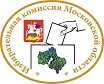 Московская областьТЕРРИТОРИАЛЬНАЯ ИЗБИРАТЕЛЬНАЯ КОМИССИЯ ГОРОДА РЕУТОВ         Р Е Ш Е Н И Еот 09.06.2018 № 209/41О графике работы территориальной избирательной комиссии города Реутов в период подготовки и проведения  выборов Губернатора Московской областиВ соответствии с пп. «и» п.9 статьи 26 Федерального закона «Об основных гарантиях избирательных прав и права на участие в референдуме граждан Российской Федерации», частью 2 статьи 8 Закона Московской области «О выборах Губернатора Московской области», территориальная избирательная комиссия города Реутов РЕШИЛА:1. Утвердить график работы территориальной избирательной комиссии города Реутов в период подготовки и проведения выборов Губернатора Московской области (прилагается). 2. Опубликовать настоящее решение в средствах массовой информации, на сайте «Вестник» Избирательной комиссии Московской области.3. Контроль за выполнением настоящего решения возложить на председателя территориальной избирательной комиссии города Реутов Укропову О.А.Председатель территориальной избирательной комиссии	     		                                   О.А. УкроповаСекретарь территориальной избирательной комиссии               				             Н.Ю. ФилатоваПриложение к решению территориальнойизбирательной комиссии города Реутов                                                                       от 09.06.2018 № 209/41Территориальная избирательная комиссия города РеутовВ будние дни: (понедельник - четверг)с 9 ч 00 мин  до 18 ч 00 мин перерыв на обед - с 13 ч 00 мин  до 14ч 00 мин В будние дни: (пятница)с 9 ч 00 мин  до 17 ч 00 минперерыв на обед - с 13 ч 00 мин до 14ч 00 минВ субботу: с 10 ч 00 мин до 12 ч 00 мин воскресенье- выходнойАдрес территориальной избирательной комиссии города Реутов: Московская область, г. Реутов, ул. Ленина, д. 27 каб. 104, тел. (498) 661-91-40 электронный адрес: tik.reutov@mail.ru